2018 Reno County 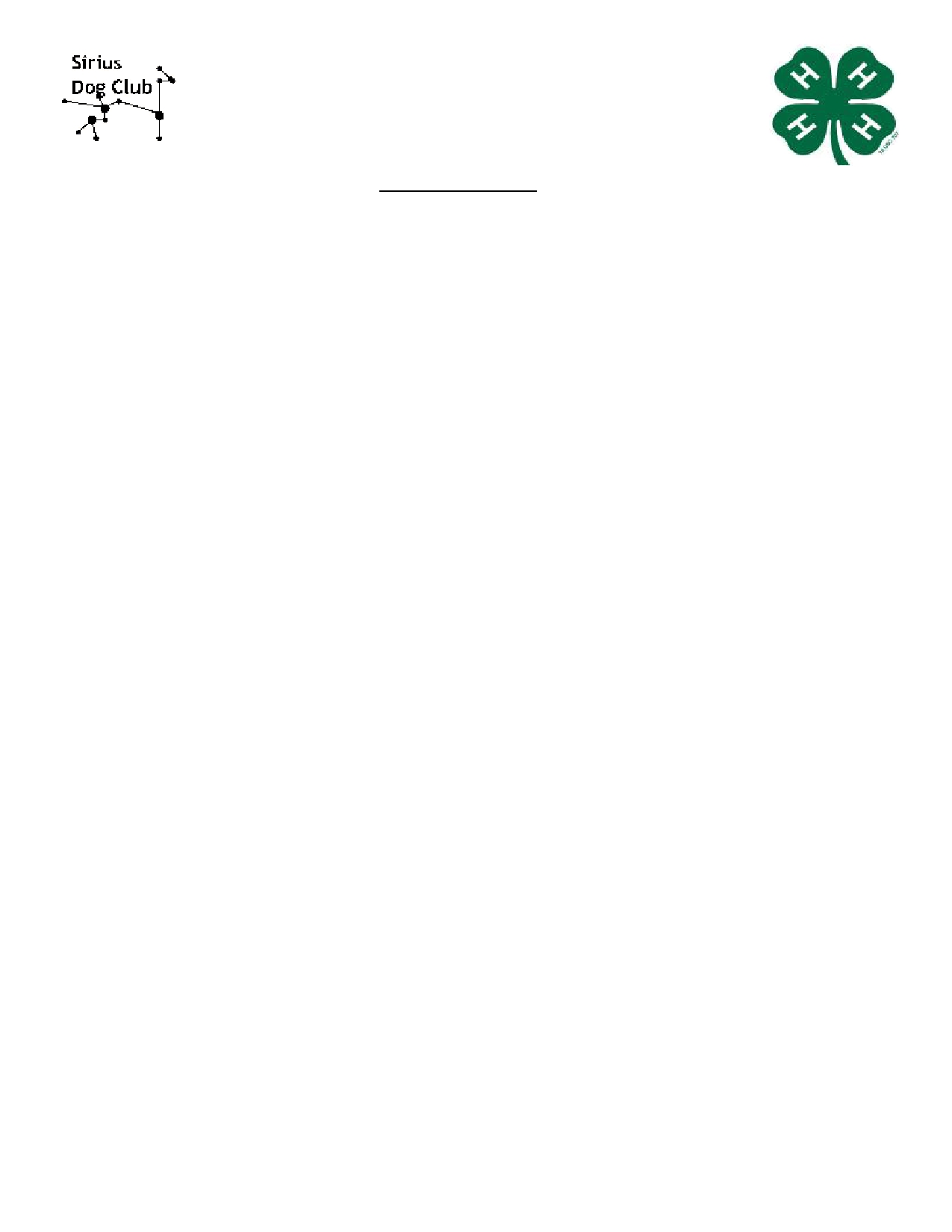 4-H Fair Open Class Dog Show Agility, Obedience & Rally-Obedience ENTRY FORM Saturday, July 14, 2018 Registration must be postmarked by July 5, 2018 - $8 per class Late or Day of Show Entries - $14 per class All proceeds go to the Reno County Fair Board      This is a state qualifier dog show for the Kansas State Fair 4-H Dog ShowShow Times: Obedience & Rally Obedience: 10:30 am Check -in, Judging will follow the completion of the 4-H Fair Rally Classes which starts at 8:00 am Agility: 1:00pm check - in, Judging will follow the completion of all Rally Classes and the 4-H Fair Agility Trial but will not be run before 2 pm. Sunflower North Building, KS State Fairgrounds 2000 N. Poplar St. Hutchinson, KS 67502 **Fully Matted Indoor Air-Conditioned Facility** Concessions will be available on site for Breakfast & Lunch Open Class Ribbons will be given for 1st, 2nd & 3rd place within each class. Open Dog Show Classes will be judged according to 4-H rules that are similar to UKC.    Questions: Contact Kayleen Morgan @twomanydogs5@hotmail.com or 620-755-3675 texts OK Rules: Any 4-Her enrolled in the 2017-2018 4-H Dog Project may compete in the 4-H classes. All current Kansas 4-H dog rules will apply to this competition. A copy of the completed and signed Blue State 4-H Dog Show Immunization Record or a photocopy proof that dog is     current on immunizations for Rabies, DHPP, and Bordatella must be included with registration. Dogs in season may not be shown and must leave the grounds. No one but the 4-Her is allowed to handle, groom or exercise the dog on the show grounds.All classes are open to mixed breeds and purebreds. Baiting of dog with food, clickers or squeakers is not allowed in the ring. Dogs must be kept on leash at all times except when competing in "off leash" competition. Participant is responsible for cleaning up after dog, trashcans will be provided outside for dog waste.  Please do not bring into the building. Any dog with a contagious, communicable or infectious disease or condition, as determined by the show superintendents or     judge, cannot be shown. The dog must be removed from the show grounds immediately. Any individuals exhibiting unsportsmanlike behavior, any dog that attacks another dog and any person found abusing dogs anywhere on site, will be asked to leave. The Sirius 4-Her Dog Club, Hutchinson Kennel Club, and K-State Research & Extension - Reno County, Kansas State Fair or any member of said organizations will not be responsible for any loss, theft, injury, or death of dogs entered in the show or for exhibitor injury. Mail, along with registration fee and proof of Vaccination (Copy of Blue Card) to: Kayleen Morgan14414 E. 30thBuhler, Ks 67522          2018 Reno County       4-H Fair Open Class Dog Show    Agility, Obedience & Rally-Obedience                ENTRY FORM   Entry fee is $8.00 per class per dog. Due July 5th. Late or Day of Show Entries - $14 per class per dog. Make Checks payable to: Reno County Fair Board Name:_________________________________ Address:______________________________________ 4-H Age (as of Jan. 1st):__________ 4H'er Yes / No Phone #: _________________Texts OK? Yes / No Email:_______________________________________________________________________________    Dog's Name 	    Dog's Birthdate   Dog's Height @ Withers  Breed Or Dominate Breed  Dog's Age            OPEN  CLASS  DOG  OBEDIENCE	* Not a class at the State FairClASS # Class OC1402 Class OC1403Class OC1404 Class OC1405 Class OC1406 Class OC1407 Class OC1408 Class OC1409 Class OC1410 CLASS  NAME * 4H -Pre-Novice A * 4H -Pre-Novice B * 4H -Pre-Novice C 4H - Novice 4H - G rad Novice 4H - Open A 4H - Open B 4H - Utility A 4H - Utility B CLASS # Class OC1411 Class OC1412 Class OC1413Class OC1414Class OC1415 Class OC1416 Class OC1417 CLASS  NAME Non 4-H /Adult - Pre-Nov ice Non 4-H /Adult - Novice Non 4-H /Adult - Grad Novice Non 4-H /Adult - Open A Non 4-H /Adult – Open BNon 4-H /Adult - Utility A Non 4-H /Adult - Utility B OPEN CLASS DOG AGILITY	OPEN CLASS RALLY OBEDIENCECLASS #    Class OC1420       Class OC1421       Class OC1422      Class OC1423      Class OC1424      Class OC1425 CLASS NAME4-H Agility 1 4-H Agility 2 4-H Agility 3 Non 4-H/Adult Agility 1 Non 4-H/Adult Agility 2 Non 4-H/Adult Agility 3 CLASS #Class OC1430 Class OC1431 Class OC1432Class OC1433 Class OC1434 Class OC1435 CLASS NAME * 4 -H Level 1 - On Leash 4 -H Level 2 4 -H Level 3 Non 4-H/ Adult Level 1 Non 4-H/ Adult Level 2 Non 4-H/ Adult Level 3Out of County 4Hers & Non 4H/Adults can enter a 2nd trial of agility by adding “-2” to the class #’s listed above for Trial 1JUMP HEIGHTS: Small - > 15" at withers jump 8 ", Medium - 15" to 20" jump 12" & Large over 20" jump 16".            CLASS # 	               CLASS  NAME                     DOG NAME                HIEGHT Amt Due: _____ Classes X $8=____________________ I, ____________________________ (4-Her) agree to the rules of this show. I, ____________________________ (Parent/guardian) agree to the rules of this show.